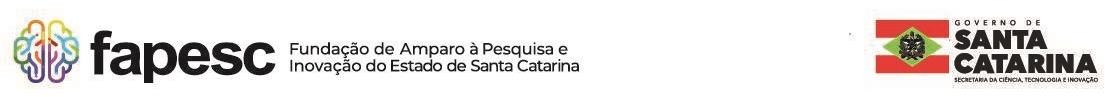 ANEXO V DECLARAÇÃO DE RESIDÊNCIAPelo	presente	instrumento,	eu,		,	RG	n.º	,	CPF	n.º			declaro	que	,	RG	n.º		,	CPF	n.º	 reside no endereço 	 (Colocar mesmo endereço do comprovante de residência).	, 	de 	de 	.Nome e Assinatura do Titular do Comprovante de Residência